January 6, 2021A-8916824)R-2020-3023522TRISTATE HOUSEHOLD GOODS TARIFF CONFERENCE INCATTN CHARLIE MORRISP O BOX 6125LANCASTER PA  17607-6125RE:  for American Office Installers, Inc. -- Tariff FilingMr. Morris:On December 30, 2020, the 348th Page 2, 2nd Revised Page 15-1. and 2nd Revised Page 15-J, to Tristate Tariff Freight Pa. P.U.C. No. 54 were filed for the Commission’s approval.  The filing was accepted for filing and docketed with the Public Utility Commission.These revised pages to Tristate Tariff Freight Pa. P.U.C. No. 54 have been accepted and approved.  The proposed changes shall be effective as per February 1, 2021.This case shall now be marked closed.  						Very truly yours,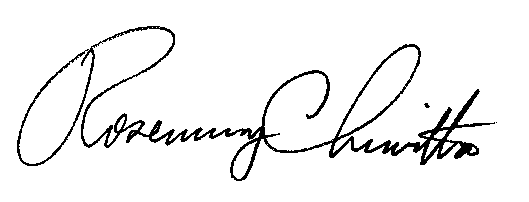 																			Rosemary Chiavetta						Secretary